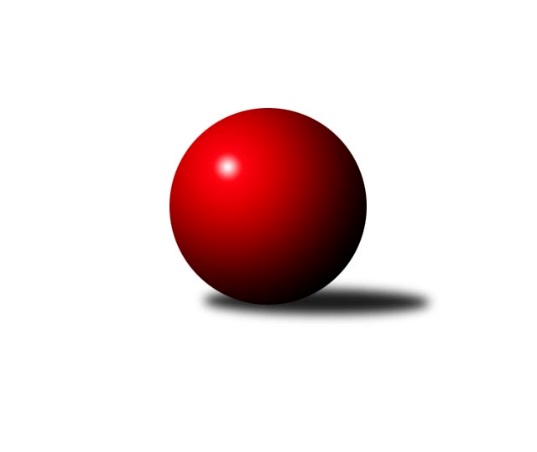 Č.18Ročník 2022/2023	8.3.2023Nejlepšího výkonu v tomto kole: 1426 dosáhlo družstvo: Kuželky Borovany EMeziokresní přebor ČB-ČK B 4 členné  2022/2023Výsledky 18. kolaSouhrnný přehled výsledků:TJ Spartak Trhové Sviny D	- Kuželky Borovany D	4:2	1405:1372	3.0:5.0	8.3.Kuželky Borovany E	- TJ Nová Ves B	4:2	1426:1368	5.0:3.0	8.3.Tabulka družstev:	1.	TJ Spartak Trhové Sviny E	14	14	0	0	70.0 : 14.0 	78.0 : 34.0 	 1507	28	2.	TJ Nová Ves B	15	9	0	6	56.0 : 34.0 	69.5 : 50.5 	 1439	18	3.	TJ Spartak Trhové Sviny D	15	9	0	6	49.0 : 40.0 	60.5 : 57.5 	 1381	18	4.	Kuželky Borovany E	14	3	0	11	21.0 : 62.0 	40.5 : 69.5 	 1300	6	5.	Kuželky Borovany D	14	1	0	13	19.0 : 65.0 	37.5 : 74.5 	 1341	2Podrobné výsledky kola:	 TJ Spartak Trhové Sviny D	1405	4:2	1372	Kuželky Borovany D	Leona Malíková	 	 152 	 133 		285 	 0:2 	 319 	 	171 	 148		Tomáš Novotný	Nela Horňáková	 	 198 	 178 		376 	 0:2 	 384 	 	203 	 181		Josef Špulka	Lukáš Průka	 	 182 	 174 		356 	 1:1 	 348 	 	173 	 175		Petra Aldorfová	Filip Rojdl	 	 192 	 196 		388 	 2:0 	 321 	 	161 	 160		Karel Belešrozhodčí: Josef SvobodaNejlepší výkon utkání: 388 - Filip Rojdl	 Kuželky Borovany E	1426	4:2	1368	TJ Nová Ves B	Jiří Janoch	 	 179 	 183 		362 	 1:1 	 389 	 	212 	 177		Milan Bednář	Jaroslava Frdlíková	 	 186 	 170 		356 	 2:0 	 276 	 	121 	 155		František Vašíček	František Stodolovský	 	 161 	 190 		351 	 2:0 	 331 	 	156 	 175		Ladislav Staněk	Josef Malík	 	 182 	 175 		357 	 0:2 	 372 	 	194 	 178		Zbyněk Ilčíkrozhodčí: Jiří JanochNejlepší výkon utkání: 389 - Milan BednářPořadí jednotlivců:	jméno hráče	družstvo	celkem	plné	dorážka	chyby	poměr kuž.	Maximum	1.	Saša Sklenář 	TJ Nová Ves B	416.08	284.7	131.4	5.3	3/3	(441)	2.	Bohuslav Švepeš 	TJ Spartak Trhové Sviny E	411.56	287.7	123.9	8.1	3/3	(433)	3.	Milan Bednář 	TJ Nová Ves B	383.83	277.0	106.8	11.3	3/3	(413)	4.	Zbyněk Ilčík 	TJ Nová Ves B	382.83	269.5	113.3	9.2	3/3	(417)	5.	Josef Svoboda 	TJ Spartak Trhové Sviny E	379.75	265.1	114.6	8.6	3/3	(418)	6.	Bohuslav Švepeš 	TJ Spartak Trhové Sviny E	378.50	263.1	115.4	12.7	2/3	(414)	7.	Milan Churavý 	TJ Nová Ves B	376.39	269.8	106.6	10.8	3/3	(394)	8.	Filip Rojdl 	TJ Spartak Trhové Sviny D	373.13	269.3	103.9	11.4	2/3	(405)	9.	Jiří Švepeš 	TJ Spartak Trhové Sviny E	371.75	266.8	105.0	10.5	2/3	(394)	10.	Josef Špulka 	Kuželky Borovany D	365.83	263.3	102.5	12.5	3/3	(390)	11.	Nela Koptová 	TJ Spartak Trhové Sviny D	362.34	259.3	103.0	10.9	3/3	(407)	12.	Josef Malík 	Kuželky Borovany E	360.54	263.2	97.3	14.8	3/3	(395)	13.	Bedřich Kroupa 	TJ Spartak Trhové Sviny D	358.77	261.4	97.4	15.2	3/3	(379)	14.	Jiří Janoch 	Kuželky Borovany E	357.17	265.7	91.5	14.7	2/3	(382)	15.	Nela Horňáková 	TJ Spartak Trhové Sviny D	354.44	258.1	96.4	13.9	2/3	(382)	16.	Lukáš Průka 	TJ Spartak Trhové Sviny D	353.67	249.8	103.8	11.8	2/3	(365)	17.	František Stodolovský 	Kuželky Borovany E	352.03	261.1	90.9	16.1	3/3	(383)	18.	Petra Aldorfová 	Kuželky Borovany D	349.44	254.0	95.4	11.1	3/3	(366)	19.	Vít Malík 	TJ Spartak Trhové Sviny D	349.00	258.4	90.6	16.0	3/3	(376)	20.	Jan Votruba 	TJ Spartak Trhové Sviny E	348.25	252.4	95.8	16.5	2/3	(368)	21.	Jaroslava Frdlíková 	Kuželky Borovany E	347.17	263.3	83.9	18.3	2/3	(373)	22.	Vlastimil Kříha 	TJ Spartak Trhové Sviny E	347.12	249.8	97.3	13.7	3/3	(403)	23.	Karel Beleš 	Kuželky Borovany D	345.31	250.4	94.9	15.5	3/3	(374)	24.	Ondřej Plzák 	Kuželky Borovany D	331.00	246.9	84.1	17.5	2/3	(355)	25.	František Polák 	TJ Spartak Trhové Sviny D	324.22	238.4	85.8	18.2	3/3	(398)	26.	Ladislav Staněk 	TJ Nová Ves B	322.22	241.7	80.5	19.4	3/3	(363)	27.	Leona Malíková 	TJ Spartak Trhové Sviny D	312.50	229.0	83.5	22.0	2/3	(340)	28.	Milan Šimek 	Kuželky Borovany D	306.79	234.7	72.1	22.2	3/3	(345)	29.	Radomil Dvořák 	Kuželky Borovany E	306.25	235.3	71.0	23.9	2/3	(321)	30.	František Vašíček 	TJ Nová Ves B	304.90	229.8	75.2	21.3	3/3	(355)	31.	Tomáš Novotný 	Kuželky Borovany D	304.17	230.4	73.8	21.2	3/3	(327)	32.	Iva Soukupová 	Kuželky Borovany E	298.67	225.6	73.1	19.7	3/3	(365)	33.	Marie Dvořáková 	Kuželky Borovany E	280.89	214.2	66.7	27.8	3/3	(303)		Jan Stodolovský 	TJ Spartak Trhové Sviny E	394.00	278.0	116.0	8.0	1/3	(394)		Vladimír Severin 	TJ Nová Ves B	331.00	242.0	89.0	15.0	1/3	(331)Sportovně technické informace:Starty náhradníků:registrační číslo	jméno a příjmení 	datum startu 	družstvo	číslo startu26908	Lukáš Průka	08.03.2023	TJ Spartak Trhové Sviny D	3x
Hráči dopsaní na soupisku:registrační číslo	jméno a příjmení 	datum startu 	družstvo	Program dalšího kola:19. kolo14.3.2023	út	17:00	Kuželky Borovany D - Kuželky Borovany E				TJ Spartak Trhové Sviny D - -- volný los --	16.3.2023	čt	17:00	TJ Nová Ves B - TJ Spartak Trhové Sviny E	Nejlepší šestka kola - absolutněNejlepší šestka kola - absolutněNejlepší šestka kola - absolutněNejlepší šestka kola - absolutněNejlepší šestka kola - dle průměru kuželenNejlepší šestka kola - dle průměru kuželenNejlepší šestka kola - dle průměru kuželenNejlepší šestka kola - dle průměru kuželenNejlepší šestka kola - dle průměru kuželenPočetJménoNázev týmuVýkonPočetJménoNázev týmuPrůměr (%)Výkon9xMilan BednářNová Ves B3899xMilan BednářNová Ves B111.923893xFilip RojdlTr. Sviny D3883xFilip RojdlTr. Sviny D107.153885xJosef ŠpulkaBorovany D3843xZbyněk IlčíkNová Ves B107.033724xNela HorňákováTr. Sviny D3766xJosef ŠpulkaBorovany D106.053843xZbyněk IlčíkNová Ves B3723xJiří JanochBorovany E104.163622xJiří JanochBorovany E3623xNela HorňákováTr. Sviny D103.84376